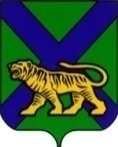 Территориальная ИЗБИРАТЕЛЬНАЯ КОМИССИЯ
Партизанского районаРЕШЕНИЕВ соответствии с  частью 11 статьи 71 Избирательного кодекса Приморского края, территориальная избирательная комиссия Партизанского районаРЕШИЛА:1. Распределить участковым избирательным комиссиям избирательные    бюллетени для голосования на выборах Губернатора Приморского края   в соответствии с приложением к настоящему решению.2. Возложить контроль за выполнением настоящего решения на секретаря территориальной избирательной комиссии Мамонову Т.И.  3. Направить настоящее решение в участковые избирательные комиссии. Председатель комиссии						Ж.А. Запорощенко Секретарь комиссии							Т.И. МамоноваКоличество  избирательных бюллетеней  для голосования на выборахГубернатора Приморского края  14 сентября 2014 года  06.08.2014      с. Владимиро-Александровское№330/85-3О распределении участковым избирательным комиссиямизбирательных бюллетеней для голосованияна досрочных выборах Губернатора Приморского края,назначенных на 14 сентября 2014 годаПриложение № 1к решению территориальной избирательной комиссии Партизанского районаот 06.08. 2014  № 330/85-3Наименование избирательной комиссииЧисло избирателейна 01.07.2014Количество  избирательных бюллетенейКоличество  избирательных бюллетеней,  для досрочного голосования2342301 (с. Молчановка)517440452302 (с. Сергеевка)953810802303 (с. Сергеевка)130111001102304 (с. Сергеевка)631540542305 (с. Фроловка)777660662306 (п. Николаевка)478400402307 (п. Николаевка)807680682308 (п. Николаевка)1035880882309 (с. Перетино)468400402310 (с. Новицкое)127410801082311 (с. Новая Сила)422360362312 (п. Боец Кузнецов)582490492313 (с. Золотая Долина)699600602314 (с. Золотая Долина)152613001302315 (с. Владимиро-Александровское)160113501352316 (с. Владимиро-Александровское)166914101402317 (с. Владимиро-Александровское)159813501352318 (с. Екатериновка)135211401152319 (с. Екатериновка)136511601162320 (с. Голубовка)430370372321 (с. Новолитовск)604510512322 (с. Хмыловка)423360362323 (пос. Волчанец 27)дер.Васильевкадер. Кирилловка674570572324 (пос. Волчанец)63554054Итого:21821  185001850